Тема недели №30Телевидениес 06.04.2020г. – 10.04.2020г.  Дата: «07» апреля 2020 г. вторникЦель: познакомить детей с историей возникновения и использования телевизора; закрепить знание правил техники безопасности при использовании электроприборов; активизировать использование в речи детей названий профессий людей, работников телевидения.ОД: Физическое развитие http://dou8.edu-nv.ru/svedeniya-ob-obrazovatelnoj-organizatsii/938-dokumenty/6328-stranichka-instruktora-po-sportuОД: Природа и ребенок  Тема: «Посадим растения сами». Цель: формировать на примере комнатных растений представление о различных способах размножения растений, о значении в жизни растений воды, почвы, воздуха; желание и умение ухаживать за растениями. Предлагаем Вам просмотреть презентацию: https://nsportal.ru/detskiy-sad/okruzhayushchiy-mir/2016/02/12/prezentatsiya-komnatnye-rasteniya-starshaya-gruppa-0ОД: Художественное конструирование Тема: «Улицы города» Цель: учить творчески применять ранее приобретенные конструктивные умения. Обогащение детско-родительских отношений опытом совместной деятельности через формирование представлений о родном городе.Формирование чувства сопричастности к родному краю, семье.Повторить правила дорожного движения.Предлагаем Вам сделать работу совместно с ребенком. Вот несколько идей!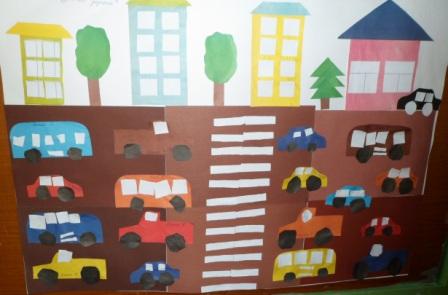 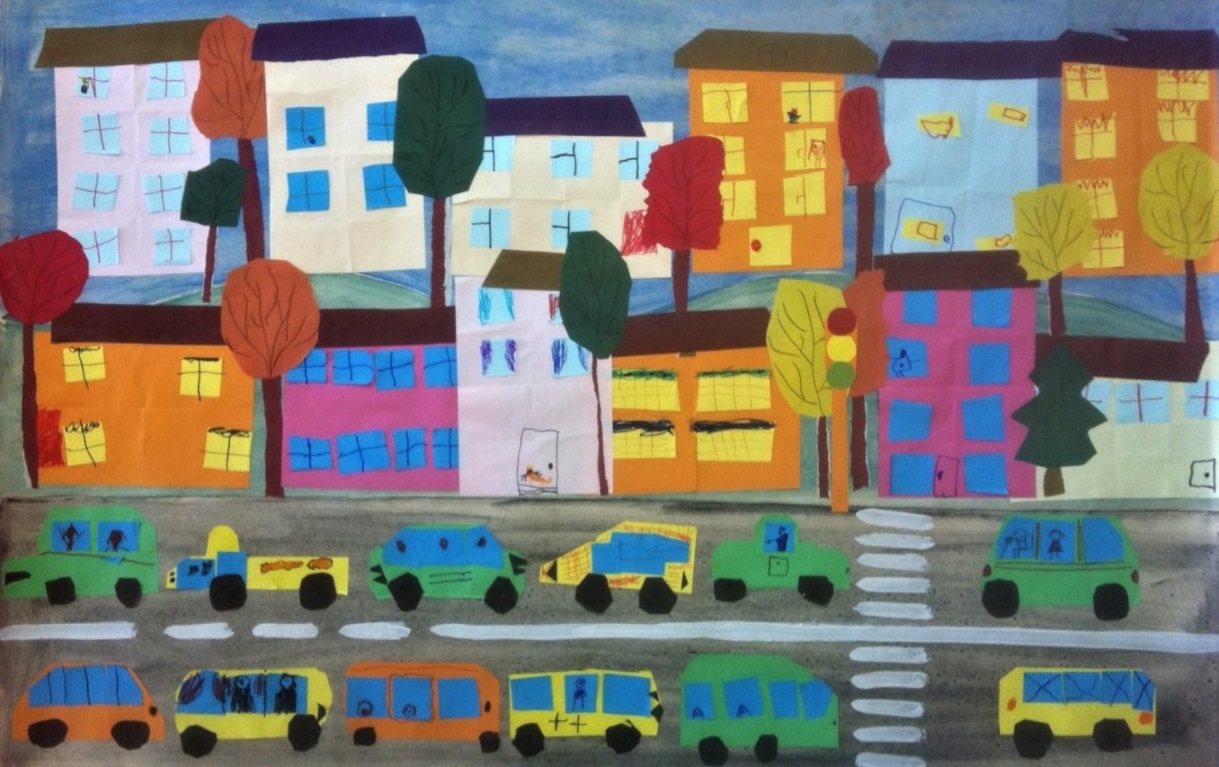 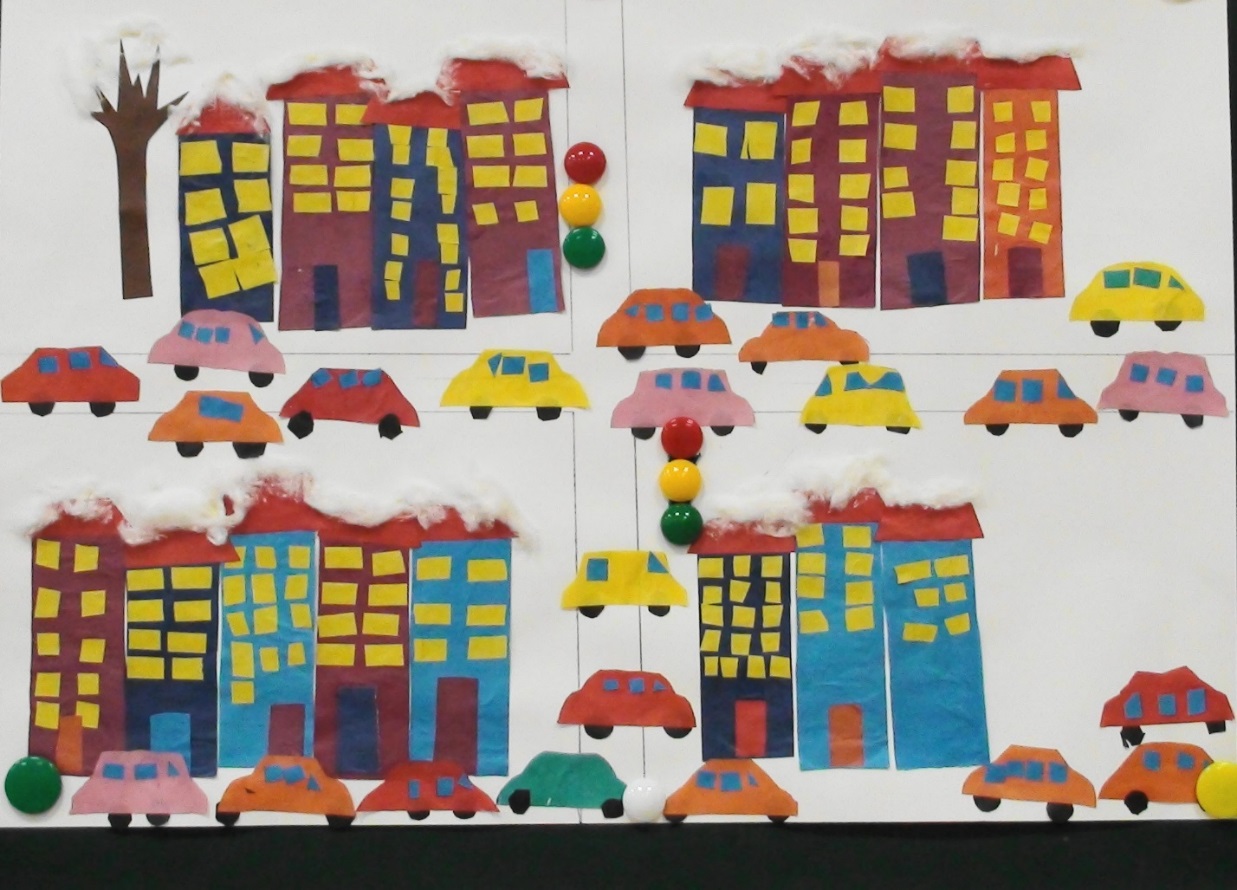 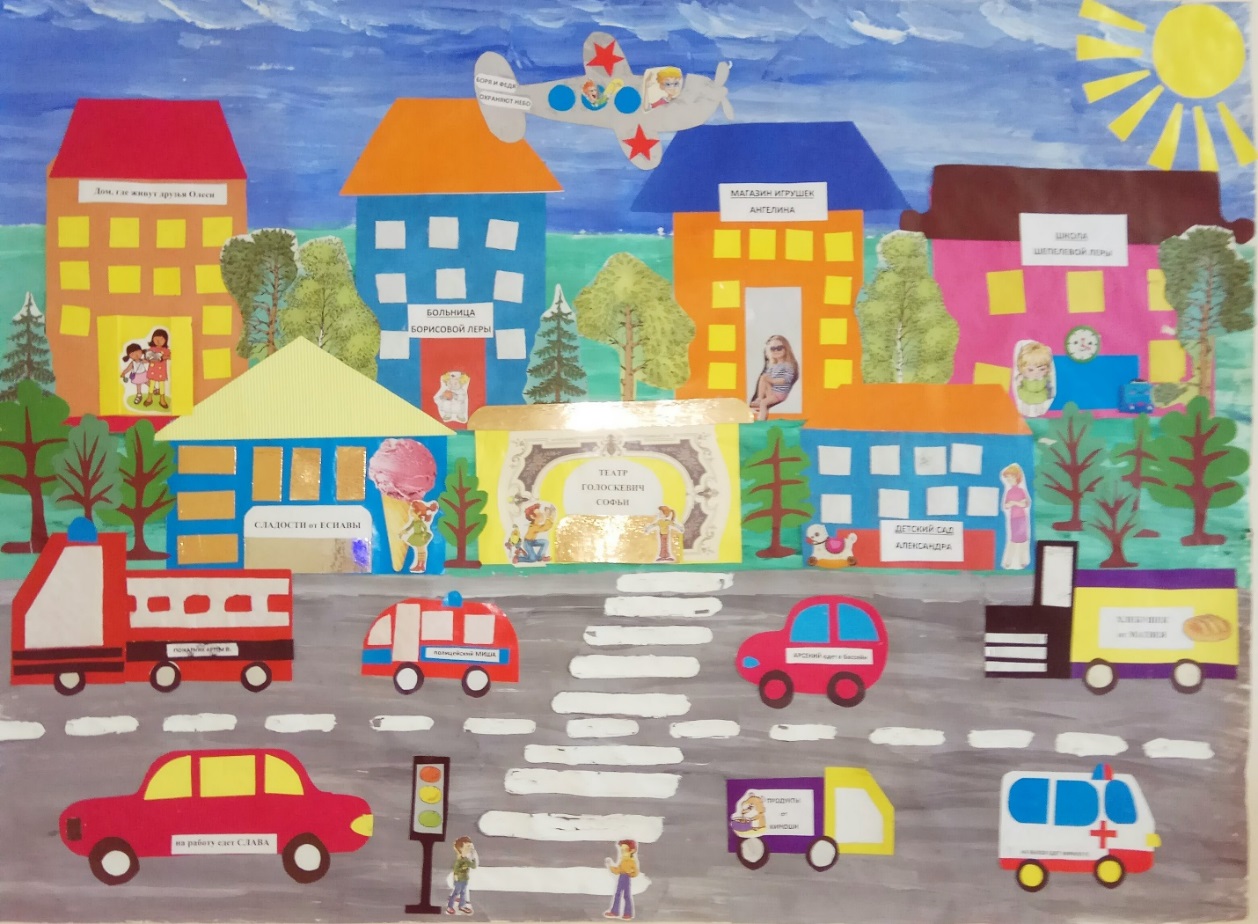 